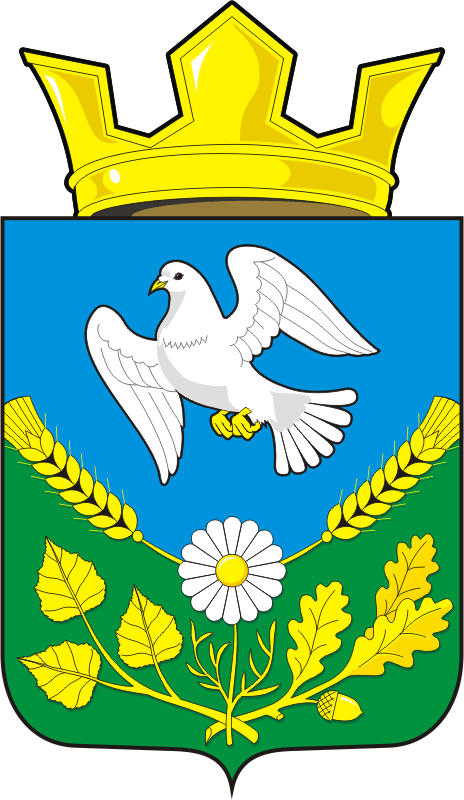 СОВЕТ ДЕПУТАТОВ МУНИЦИПАЛЬНОГО ОБРАЗОВАНИЯ НАДЕЖДИНСКИЙ СЕЛЬСОВЕТ САРАКТАШСКОГО РАЙОНА ОРЕНБУРГСКОЙ ОБЛАСТИЧЕТВЕРТОГО СОЗЫВАРЕШЕНИЕ  девятого заседания Совета депутатовмуниципального образования Надеждинский сельсоветчетвертого созыва16 февраля 2021                                                                        № 22                                                                      О внесении изменений в Решение Совета депутатов от 25.12.2020 г. № 14 «О бюджете МО Надеждинский сельсовет на 2021 год и на плановый период 2022 и 2023 годов»В соответствии со статьёй 40 Федерального закона от 06.10.2003 № 131-ФЗ «Об общих принципах организации местного самоуправления в Российской Федерации», Закона Оренбургской области от 21.02.1996 «Об организации местного самоуправления в Оренбургской области», руководствуясь Уставом муниципального образования Надеждинский сельсовет Саракташского района Оренбургской области, Совет депутатов Надеждинского сельсовета Саракташского района Оренбургской областиДобавить в пункт 10 абзац следующего содержания:«перераспределение бюджетных ассигнований, предусмотренных главным распорядителям средств бюджета поселения, между разделами (подразделами) расходов, целевыми статьями расходов, видами расходов в случаях изменения бюджетной классификации расходов»2. Настоящее решение вступает в силу после дня его обнародования и подлежит размещению на сайте администрации Надеждинского сельсовета Саракташского района Оренбургской области. 3.Контроль за исполнением данного решения возложить на постоянную планово-бюджетную комиссию (Сметанина С.Г.)Председатель Совета депутатов                                                       Глава муниципального образования                                   ___________О.А.ТимкоРазослано:прокуратуре района, места для обнародования НПА, сайт администрации сельсовета, в дело